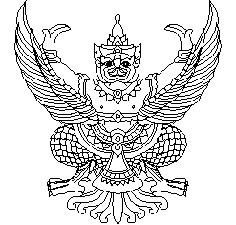 ประกาศ องค์การบริหารส่วนตำบลด่านนอก         เรื่อง  ประกาศผลผู้ชนะการจัดซื้อจัดจ้างหรือผู้ได้รับการคัดเลือก                และสาระสำคัญของสัญญาหรือข้อตกลงเป็นหนังสือ ประจำไตรมาสที่ 2 (เดือน มกราคม พ.ศ. 2566 ถึง เดือน มีนาคม พ.ศ. 2566)-----------------------------------------------------------------------------ตามพระราชบัญญัติการจัดซื้อจัดจ้างและการบริหารพัสดุภาครัฐ พ.ศ. 2560 มาตรา 66 วรรคหนึ่ง ประกอบมาตรา ๙๘ บัญญัติให้หน่วยงานของรัฐประกาศผลผู้ชนะการจัดซื้อจัดจ้างหรือผู้ได้รับการคัดเลือก 
และสาระสำคัญของสัญญาหรือข้อตกลงเป็นหนังสือ ในระบบเครือข่ายสารสนเทศของกรมบัญชีกลางและของหน่วยงานของรัฐตามหลักเกณฑ์และวิธีการที่กรมบัญชีกลางกำหนด นั้นองค์การบริหารส่วนตำบลด่านนอก จึงขอประกาศผลผู้ชนะการจัดซื้อจัดจ้างหรือผู้ได้รับการคัดเลือก และสาระสำคัญของสัญญาหรือข้อตกลงเป็นหนังสือ ตามเอกสารแนบท้ายประกาศนี้                                           ประกาศ ณ วันที่ 31 เดือน มีนาคม พ.ศ. 2566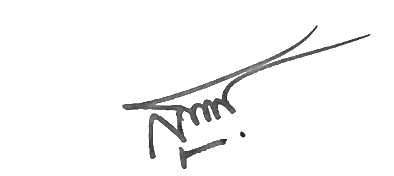                                                             (นายสุทิน   โสงขุนทด)                                                           นายกองค์การบริหารส่วนตำบลด่านนอกรายละเอียดแนบท้ายประกาศผลผู้ชนะการจัดซื้อจัดจ้างหรือผู้ได้รับการคัดเลือก และสาระสำคัญของสัญญาหรือข้อตกลงเป็นหนังสือรายละเอียดแนบท้ายประกาศผลผู้ชนะการจัดซื้อจัดจ้างหรือผู้ได้รับการคัดเลือก และสาระสำคัญของสัญญาหรือข้อตกลงเป็นหนังสือรายละเอียดแนบท้ายประกาศผลผู้ชนะการจัดซื้อจัดจ้างหรือผู้ได้รับการคัดเลือก และสาระสำคัญของสัญญาหรือข้อตกลงเป็นหนังสือรายละเอียดแนบท้ายประกาศผลผู้ชนะการจัดซื้อจัดจ้างหรือผู้ได้รับการคัดเลือก และสาระสำคัญของสัญญาหรือข้อตกลงเป็นหนังสือรายละเอียดแนบท้ายประกาศผลผู้ชนะการจัดซื้อจัดจ้างหรือผู้ได้รับการคัดเลือก และสาระสำคัญของสัญญาหรือข้อตกลงเป็นหนังสือรายละเอียดแนบท้ายประกาศผลผู้ชนะการจัดซื้อจัดจ้างหรือผู้ได้รับการคัดเลือก และสาระสำคัญของสัญญาหรือข้อตกลงเป็นหนังสือรายละเอียดแนบท้ายประกาศผลผู้ชนะการจัดซื้อจัดจ้างหรือผู้ได้รับการคัดเลือก และสาระสำคัญของสัญญาหรือข้อตกลงเป็นหนังสือรายละเอียดแนบท้ายประกาศผลผู้ชนะการจัดซื้อจัดจ้างหรือผู้ได้รับการคัดเลือก และสาระสำคัญของสัญญาหรือข้อตกลงเป็นหนังสือประจำไตรมาสที่ 2 (เดือน มกราคม พ.ศ. 2566 ถึง เดือน มีนาคม พ.ศ. 2566)ประจำไตรมาสที่ 2 (เดือน มกราคม พ.ศ. 2566 ถึง เดือน มีนาคม พ.ศ. 2566)ประจำไตรมาสที่ 2 (เดือน มกราคม พ.ศ. 2566 ถึง เดือน มีนาคม พ.ศ. 2566)ประจำไตรมาสที่ 2 (เดือน มกราคม พ.ศ. 2566 ถึง เดือน มีนาคม พ.ศ. 2566)ประจำไตรมาสที่ 2 (เดือน มกราคม พ.ศ. 2566 ถึง เดือน มีนาคม พ.ศ. 2566)ประจำไตรมาสที่ 2 (เดือน มกราคม พ.ศ. 2566 ถึง เดือน มีนาคม พ.ศ. 2566)ประจำไตรมาสที่ 2 (เดือน มกราคม พ.ศ. 2566 ถึง เดือน มีนาคม พ.ศ. 2566)ประจำไตรมาสที่ 2 (เดือน มกราคม พ.ศ. 2566 ถึง เดือน มีนาคม พ.ศ. 2566)องค์การบริหารส่วนตำบลด่านนอกองค์การบริหารส่วนตำบลด่านนอกองค์การบริหารส่วนตำบลด่านนอกองค์การบริหารส่วนตำบลด่านนอกองค์การบริหารส่วนตำบลด่านนอกองค์การบริหารส่วนตำบลด่านนอกองค์การบริหารส่วนตำบลด่านนอกองค์การบริหารส่วนตำบลด่านนอกลำดับที่
(1)เลขประจำตัวผู้เสียภาษี/เลขประจำตัวประชาชน
(2)ชื่อผู้ประกอบการ
(3)รายการพัสดุที่จัดซื้อจัดจ้าง
(4)จำนวนเงินรวม
ที่จัดซื้อจัดจ้าง
(5)เอกสารอ้างอิง (6)เอกสารอ้างอิง (6)เหตุผลสนับสนุน
(7)ลำดับที่
(1)เลขประจำตัวผู้เสียภาษี/เลขประจำตัวประชาชน
(2)ชื่อผู้ประกอบการ
(3)รายการพัสดุที่จัดซื้อจัดจ้าง
(4)จำนวนเงินรวม
ที่จัดซื้อจัดจ้าง
(5)วันที่เลขที่เหตุผลสนับสนุน
(7)1994000310251สหกรณ์การเกษตรด่านขุนทด
 จำกัดค่าน้ำมัน81,175๓๐/๐๙/๒๕๖๕01/2566123300800191228นายสมพิต ความดีค่าจ้างเหมาบริการคนสวน21,000๓๐/๐๙/๒๕๖๕06/2566135300800098577นายสมหมาย ดีขุนทดค่าจ้างเหมาบริการทำความ
สะอาดอาคารสถานที่ราชการ21,000๓๐/๐๙/๒๕๖๕05/2566143300800202378นายวาส ปานกลางค่าจ้าเหมาบริการพนักงาน
ขับรถยนต์ส่วนกลาง27,000๓๐/๐๙/๒๕๖๕04/2566155300800088695นายเด่นชัย มะธุโปค่าจ้าเหมาบริการพนักงาน
ขับรถยนต์ส่วนกลาง27,000๓๐/๐๙/๒๕๖๕09/2566161300800248827นางสาวเกษมณี เจริญค่าจ้างเหมาบริการปฏิบัติงานตามโครงการอนุรักษ์พันธุกรรมพืชอันเนื่องมาจากพระราชดำริสมเด็จพระกนิษฐาธิราชเจ้า กรมสมเด็จพระเทพรัตนราชสุดาฯ สยามบรมราชกุมารี27,000๓๐/๐๙/๒๕๖๕07/2566171300801308271นางสาวพัชราภรณ์ ดีขุนทดค่าจ้างเหมาบริการในการปฏิบัติงานบันทึกข้อมูลสารสนเทศเพื่อการวางแผน (E-PLAN)27,000๓๐/๐๙/๒๕๖๕01/2566181300800264547นางสาวกิติมาพร ดินขุนทดค่าจ้างเหมาบริการทำความสะอาดศูนย์พัฒนาเด็กเล็กสังกัดองค์การบริหารส่วนตำบลด่านนอก27,000๓๐/๐๙/๒๕๖๕03/2566191309901036718นางสาวมาลิสา เสียมขุนทดค่าจ้างเหมาบริการปฏิบัติงานธุรการ27,000๓๐/๐๙/๒๕๖๕02/25661101300800233641นางสาวจิตสิยาพา ดาษขุนทดค่าจ้างเหมาบริการสำหรับผู้ปฏิบัติหน้าที่ดูแลเด็ก (ผู้ดูแลเด็ก) ของศูนย์พัฒนาเด็กเล็กบ้านด่านนอก27,000๓๐/๐๙/๒๕๖๕08/25661113300800200596ร้าน ทิม คอมพิเตอร์จ้างซ่อมเครื่องคอมพิวเตอร์1,650๒๓/๐๑/๒๕๖๖17/25661123300800200596ร้านหนึ่งคอมพิวเตอร์แอนเน็ตจ้างซ่อมเครื่องคอมพิวเตอร์700๒๓/๐๑/๒๕๖๖18/25661133300800200596ร้านหนึ่งคอมพิวเตอร์แอนเน็ตจ้างซ่อมเครื่องคอมพิวเตอร์3,900๒๓/๐๑/๒๕๖๖19/25661141300600207558นางสาวศศิมา ฤทธิเดชค่าจ้างเหมาบริการในการปฏิบัติงานการเงินและบัญชี และปฏิบัติงานด้านอื่นๆ กองคลัง18,000๓๑/๐๑/๒๕๖๖10/25661153310101451514นายมนูญ เกรัมย์ค่าจ้างเหมาบริการปฏิบัติงานป้องกันและบรรเทาสาธารณภัย อบต.ด่านนอก18,000๓๑/๐๑/๒๕๖๖11/25661165300100029262ร้าน เค เอ็น ซี การค้าจ้างทำตรายาง1,640๒๓/๐๒/๒๕๖๖22/25661175300100029262ร้าน เค เอ็น ซี การค้าจ้างทำตรายาง1,32001/03/256623/25661185300100029262ร้าน เค เอ็น ซี การค้าจ้างทำป้ายไวนิล " พระบรมฉายาลักษณ์ "70605/01/256615/25661195300100029262ร้าน เค เอ็น ซี การค้าจ้างทำป้ายไวนิล (สป.)4,80002/03/256625/25661รวมทั้งสิ้น362,891หมายเหตุ  :  เงื่อนไขการบันทึกข้อมูลหมายเหตุ  :  เงื่อนไขการบันทึกข้อมูลหมายเหตุ  :  เงื่อนไขการบันทึกข้อมูลหมายเหตุ  :  เงื่อนไขการบันทึกข้อมูลหมายเหตุ  :  เงื่อนไขการบันทึกข้อมูลหมายเหตุ  :  เงื่อนไขการบันทึกข้อมูลหมายเหตุ  :  เงื่อนไขการบันทึกข้อมูล(1) ระบุลำดับที่เรียงตามลำดับวันที่ที่มีการจัดซื้อจัดจ้าง(1) ระบุลำดับที่เรียงตามลำดับวันที่ที่มีการจัดซื้อจัดจ้าง(1) ระบุลำดับที่เรียงตามลำดับวันที่ที่มีการจัดซื้อจัดจ้าง(1) ระบุลำดับที่เรียงตามลำดับวันที่ที่มีการจัดซื้อจัดจ้าง(1) ระบุลำดับที่เรียงตามลำดับวันที่ที่มีการจัดซื้อจัดจ้าง(1) ระบุลำดับที่เรียงตามลำดับวันที่ที่มีการจัดซื้อจัดจ้าง(1) ระบุลำดับที่เรียงตามลำดับวันที่ที่มีการจัดซื้อจัดจ้าง(1) ระบุลำดับที่เรียงตามลำดับวันที่ที่มีการจัดซื้อจัดจ้าง(2) ระบุเลขประจำตัวผู้เสียภาษีหรือเลขประจำตัวประชาชนของผู้ประกอบการ(2) ระบุเลขประจำตัวผู้เสียภาษีหรือเลขประจำตัวประชาชนของผู้ประกอบการ(2) ระบุเลขประจำตัวผู้เสียภาษีหรือเลขประจำตัวประชาชนของผู้ประกอบการ(2) ระบุเลขประจำตัวผู้เสียภาษีหรือเลขประจำตัวประชาชนของผู้ประกอบการ(2) ระบุเลขประจำตัวผู้เสียภาษีหรือเลขประจำตัวประชาชนของผู้ประกอบการ(2) ระบุเลขประจำตัวผู้เสียภาษีหรือเลขประจำตัวประชาชนของผู้ประกอบการ(2) ระบุเลขประจำตัวผู้เสียภาษีหรือเลขประจำตัวประชาชนของผู้ประกอบการ(2) ระบุเลขประจำตัวผู้เสียภาษีหรือเลขประจำตัวประชาชนของผู้ประกอบการ(3) ระบุชื่อผู้ประกอบการ(3) ระบุชื่อผู้ประกอบการ(4) ระบุรายการพัสดุที่จัดซื้อจัดจ้างในแต่ละครั้ง เช่น ซื้อวัสดุสำนักงาน ซื้อน้ำมันเชื้อเพลิง จ้างซ่อมรถยนต์ เป็นต้น(4) ระบุรายการพัสดุที่จัดซื้อจัดจ้างในแต่ละครั้ง เช่น ซื้อวัสดุสำนักงาน ซื้อน้ำมันเชื้อเพลิง จ้างซ่อมรถยนต์ เป็นต้น(4) ระบุรายการพัสดุที่จัดซื้อจัดจ้างในแต่ละครั้ง เช่น ซื้อวัสดุสำนักงาน ซื้อน้ำมันเชื้อเพลิง จ้างซ่อมรถยนต์ เป็นต้น(4) ระบุรายการพัสดุที่จัดซื้อจัดจ้างในแต่ละครั้ง เช่น ซื้อวัสดุสำนักงาน ซื้อน้ำมันเชื้อเพลิง จ้างซ่อมรถยนต์ เป็นต้น(4) ระบุรายการพัสดุที่จัดซื้อจัดจ้างในแต่ละครั้ง เช่น ซื้อวัสดุสำนักงาน ซื้อน้ำมันเชื้อเพลิง จ้างซ่อมรถยนต์ เป็นต้น(4) ระบุรายการพัสดุที่จัดซื้อจัดจ้างในแต่ละครั้ง เช่น ซื้อวัสดุสำนักงาน ซื้อน้ำมันเชื้อเพลิง จ้างซ่อมรถยนต์ เป็นต้น(4) ระบุรายการพัสดุที่จัดซื้อจัดจ้างในแต่ละครั้ง เช่น ซื้อวัสดุสำนักงาน ซื้อน้ำมันเชื้อเพลิง จ้างซ่อมรถยนต์ เป็นต้น(4) ระบุรายการพัสดุที่จัดซื้อจัดจ้างในแต่ละครั้ง เช่น ซื้อวัสดุสำนักงาน ซื้อน้ำมันเชื้อเพลิง จ้างซ่อมรถยนต์ เป็นต้น(5) ระบุจำนวนเงินรวมที่มีการจัดซื้อจัดจ้างในแต่ละครั้ง กรณีที่ใบเสร็จรับเงินมีหลายรายการให้รวมจำนวนเงินที่จัดซื้อจัดจ้างทุกรายการ (5) ระบุจำนวนเงินรวมที่มีการจัดซื้อจัดจ้างในแต่ละครั้ง กรณีที่ใบเสร็จรับเงินมีหลายรายการให้รวมจำนวนเงินที่จัดซื้อจัดจ้างทุกรายการ (5) ระบุจำนวนเงินรวมที่มีการจัดซื้อจัดจ้างในแต่ละครั้ง กรณีที่ใบเสร็จรับเงินมีหลายรายการให้รวมจำนวนเงินที่จัดซื้อจัดจ้างทุกรายการ (5) ระบุจำนวนเงินรวมที่มีการจัดซื้อจัดจ้างในแต่ละครั้ง กรณีที่ใบเสร็จรับเงินมีหลายรายการให้รวมจำนวนเงินที่จัดซื้อจัดจ้างทุกรายการ (5) ระบุจำนวนเงินรวมที่มีการจัดซื้อจัดจ้างในแต่ละครั้ง กรณีที่ใบเสร็จรับเงินมีหลายรายการให้รวมจำนวนเงินที่จัดซื้อจัดจ้างทุกรายการ (5) ระบุจำนวนเงินรวมที่มีการจัดซื้อจัดจ้างในแต่ละครั้ง กรณีที่ใบเสร็จรับเงินมีหลายรายการให้รวมจำนวนเงินที่จัดซื้อจัดจ้างทุกรายการ (5) ระบุจำนวนเงินรวมที่มีการจัดซื้อจัดจ้างในแต่ละครั้ง กรณีที่ใบเสร็จรับเงินมีหลายรายการให้รวมจำนวนเงินที่จัดซื้อจัดจ้างทุกรายการ (5) ระบุจำนวนเงินรวมที่มีการจัดซื้อจัดจ้างในแต่ละครั้ง กรณีที่ใบเสร็จรับเงินมีหลายรายการให้รวมจำนวนเงินที่จัดซื้อจัดจ้างทุกรายการ (6) ระบุวันที่/เลขที่ของสัญญาหรือข้อตกลงเป็นหนังสือ หรือหลักฐานการจ่ายเงิน เช่น ใบเสร็จรับเงิน ใบรับรองแทนใบเสร็จรับเงิน(7) ระบุเหตุผลสนับสนุนในการจัดซื้อจัดจ้างนั้น โดยให้ระบุเป็นเลขอ้างอิง ดังนี้ 
     1 หมายถึง การจัดซื้อจัดจ้างตามหนังสือกรมบัญชีกลาง ด่วนที่สุด ที่ กค 0405.4/ว 322 ลงวันที่ 24 สิงหาคม 2560 
                   ยกเว้นการจัดซื้อจัดจ้างตามระเบียบฯ ข้อ ๗๙ วรรคสอง
     2 หมายถึง การจัดซื้อจัดจ้างตามระเบียบฯ ข้อ 79 วรรคสอง
     3 หมายถึง การจัดซื้อจัดจ้างตามหนังสือคณะกรรมการวินิจฉัยปัญหาการจัดซื้อจัดจ้างและการบริหารพัสดุภาครัฐ 
                   ด่วนที่สุด ที่ กค (กวจ) 0405.2/ว 119 ลงวันที่ 9 มีนาคม 2561  
     4 หมายถึง การจัดซื้อจัดจ้างตามหนังสือกรมบัญชีกลาง ด่วนที่สุด ที่ กค 0433.2/ว 120 ลงวันที่ 31 มีนาคม 2563 กรณีการจัดซื้อจัดจ้างเพื่อให้ได้มาซึ่งพัสดุสำหรับการป้องกัน ควบคุม หรือรักษาโรคติดเชื้อไวรัสโคโรนา 2019 หรือโรคโควิด 19 (Coronavirus Disease 2019 (COVID-19))
     5 หมายถึง การจัดซื้อจัดจ้างกรณีอื่นๆ นอกเหนือจาก 1 - 4(6) ระบุวันที่/เลขที่ของสัญญาหรือข้อตกลงเป็นหนังสือ หรือหลักฐานการจ่ายเงิน เช่น ใบเสร็จรับเงิน ใบรับรองแทนใบเสร็จรับเงิน(7) ระบุเหตุผลสนับสนุนในการจัดซื้อจัดจ้างนั้น โดยให้ระบุเป็นเลขอ้างอิง ดังนี้ 
     1 หมายถึง การจัดซื้อจัดจ้างตามหนังสือกรมบัญชีกลาง ด่วนที่สุด ที่ กค 0405.4/ว 322 ลงวันที่ 24 สิงหาคม 2560 
                   ยกเว้นการจัดซื้อจัดจ้างตามระเบียบฯ ข้อ ๗๙ วรรคสอง
     2 หมายถึง การจัดซื้อจัดจ้างตามระเบียบฯ ข้อ 79 วรรคสอง
     3 หมายถึง การจัดซื้อจัดจ้างตามหนังสือคณะกรรมการวินิจฉัยปัญหาการจัดซื้อจัดจ้างและการบริหารพัสดุภาครัฐ 
                   ด่วนที่สุด ที่ กค (กวจ) 0405.2/ว 119 ลงวันที่ 9 มีนาคม 2561  
     4 หมายถึง การจัดซื้อจัดจ้างตามหนังสือกรมบัญชีกลาง ด่วนที่สุด ที่ กค 0433.2/ว 120 ลงวันที่ 31 มีนาคม 2563 กรณีการจัดซื้อจัดจ้างเพื่อให้ได้มาซึ่งพัสดุสำหรับการป้องกัน ควบคุม หรือรักษาโรคติดเชื้อไวรัสโคโรนา 2019 หรือโรคโควิด 19 (Coronavirus Disease 2019 (COVID-19))
     5 หมายถึง การจัดซื้อจัดจ้างกรณีอื่นๆ นอกเหนือจาก 1 - 4(6) ระบุวันที่/เลขที่ของสัญญาหรือข้อตกลงเป็นหนังสือ หรือหลักฐานการจ่ายเงิน เช่น ใบเสร็จรับเงิน ใบรับรองแทนใบเสร็จรับเงิน(7) ระบุเหตุผลสนับสนุนในการจัดซื้อจัดจ้างนั้น โดยให้ระบุเป็นเลขอ้างอิง ดังนี้ 
     1 หมายถึง การจัดซื้อจัดจ้างตามหนังสือกรมบัญชีกลาง ด่วนที่สุด ที่ กค 0405.4/ว 322 ลงวันที่ 24 สิงหาคม 2560 
                   ยกเว้นการจัดซื้อจัดจ้างตามระเบียบฯ ข้อ ๗๙ วรรคสอง
     2 หมายถึง การจัดซื้อจัดจ้างตามระเบียบฯ ข้อ 79 วรรคสอง
     3 หมายถึง การจัดซื้อจัดจ้างตามหนังสือคณะกรรมการวินิจฉัยปัญหาการจัดซื้อจัดจ้างและการบริหารพัสดุภาครัฐ 
                   ด่วนที่สุด ที่ กค (กวจ) 0405.2/ว 119 ลงวันที่ 9 มีนาคม 2561  
     4 หมายถึง การจัดซื้อจัดจ้างตามหนังสือกรมบัญชีกลาง ด่วนที่สุด ที่ กค 0433.2/ว 120 ลงวันที่ 31 มีนาคม 2563 กรณีการจัดซื้อจัดจ้างเพื่อให้ได้มาซึ่งพัสดุสำหรับการป้องกัน ควบคุม หรือรักษาโรคติดเชื้อไวรัสโคโรนา 2019 หรือโรคโควิด 19 (Coronavirus Disease 2019 (COVID-19))
     5 หมายถึง การจัดซื้อจัดจ้างกรณีอื่นๆ นอกเหนือจาก 1 - 4(6) ระบุวันที่/เลขที่ของสัญญาหรือข้อตกลงเป็นหนังสือ หรือหลักฐานการจ่ายเงิน เช่น ใบเสร็จรับเงิน ใบรับรองแทนใบเสร็จรับเงิน(7) ระบุเหตุผลสนับสนุนในการจัดซื้อจัดจ้างนั้น โดยให้ระบุเป็นเลขอ้างอิง ดังนี้ 
     1 หมายถึง การจัดซื้อจัดจ้างตามหนังสือกรมบัญชีกลาง ด่วนที่สุด ที่ กค 0405.4/ว 322 ลงวันที่ 24 สิงหาคม 2560 
                   ยกเว้นการจัดซื้อจัดจ้างตามระเบียบฯ ข้อ ๗๙ วรรคสอง
     2 หมายถึง การจัดซื้อจัดจ้างตามระเบียบฯ ข้อ 79 วรรคสอง
     3 หมายถึง การจัดซื้อจัดจ้างตามหนังสือคณะกรรมการวินิจฉัยปัญหาการจัดซื้อจัดจ้างและการบริหารพัสดุภาครัฐ 
                   ด่วนที่สุด ที่ กค (กวจ) 0405.2/ว 119 ลงวันที่ 9 มีนาคม 2561  
     4 หมายถึง การจัดซื้อจัดจ้างตามหนังสือกรมบัญชีกลาง ด่วนที่สุด ที่ กค 0433.2/ว 120 ลงวันที่ 31 มีนาคม 2563 กรณีการจัดซื้อจัดจ้างเพื่อให้ได้มาซึ่งพัสดุสำหรับการป้องกัน ควบคุม หรือรักษาโรคติดเชื้อไวรัสโคโรนา 2019 หรือโรคโควิด 19 (Coronavirus Disease 2019 (COVID-19))
     5 หมายถึง การจัดซื้อจัดจ้างกรณีอื่นๆ นอกเหนือจาก 1 - 4(6) ระบุวันที่/เลขที่ของสัญญาหรือข้อตกลงเป็นหนังสือ หรือหลักฐานการจ่ายเงิน เช่น ใบเสร็จรับเงิน ใบรับรองแทนใบเสร็จรับเงิน(7) ระบุเหตุผลสนับสนุนในการจัดซื้อจัดจ้างนั้น โดยให้ระบุเป็นเลขอ้างอิง ดังนี้ 
     1 หมายถึง การจัดซื้อจัดจ้างตามหนังสือกรมบัญชีกลาง ด่วนที่สุด ที่ กค 0405.4/ว 322 ลงวันที่ 24 สิงหาคม 2560 
                   ยกเว้นการจัดซื้อจัดจ้างตามระเบียบฯ ข้อ ๗๙ วรรคสอง
     2 หมายถึง การจัดซื้อจัดจ้างตามระเบียบฯ ข้อ 79 วรรคสอง
     3 หมายถึง การจัดซื้อจัดจ้างตามหนังสือคณะกรรมการวินิจฉัยปัญหาการจัดซื้อจัดจ้างและการบริหารพัสดุภาครัฐ 
                   ด่วนที่สุด ที่ กค (กวจ) 0405.2/ว 119 ลงวันที่ 9 มีนาคม 2561  
     4 หมายถึง การจัดซื้อจัดจ้างตามหนังสือกรมบัญชีกลาง ด่วนที่สุด ที่ กค 0433.2/ว 120 ลงวันที่ 31 มีนาคม 2563 กรณีการจัดซื้อจัดจ้างเพื่อให้ได้มาซึ่งพัสดุสำหรับการป้องกัน ควบคุม หรือรักษาโรคติดเชื้อไวรัสโคโรนา 2019 หรือโรคโควิด 19 (Coronavirus Disease 2019 (COVID-19))
     5 หมายถึง การจัดซื้อจัดจ้างกรณีอื่นๆ นอกเหนือจาก 1 - 4(6) ระบุวันที่/เลขที่ของสัญญาหรือข้อตกลงเป็นหนังสือ หรือหลักฐานการจ่ายเงิน เช่น ใบเสร็จรับเงิน ใบรับรองแทนใบเสร็จรับเงิน(7) ระบุเหตุผลสนับสนุนในการจัดซื้อจัดจ้างนั้น โดยให้ระบุเป็นเลขอ้างอิง ดังนี้ 
     1 หมายถึง การจัดซื้อจัดจ้างตามหนังสือกรมบัญชีกลาง ด่วนที่สุด ที่ กค 0405.4/ว 322 ลงวันที่ 24 สิงหาคม 2560 
                   ยกเว้นการจัดซื้อจัดจ้างตามระเบียบฯ ข้อ ๗๙ วรรคสอง
     2 หมายถึง การจัดซื้อจัดจ้างตามระเบียบฯ ข้อ 79 วรรคสอง
     3 หมายถึง การจัดซื้อจัดจ้างตามหนังสือคณะกรรมการวินิจฉัยปัญหาการจัดซื้อจัดจ้างและการบริหารพัสดุภาครัฐ 
                   ด่วนที่สุด ที่ กค (กวจ) 0405.2/ว 119 ลงวันที่ 9 มีนาคม 2561  
     4 หมายถึง การจัดซื้อจัดจ้างตามหนังสือกรมบัญชีกลาง ด่วนที่สุด ที่ กค 0433.2/ว 120 ลงวันที่ 31 มีนาคม 2563 กรณีการจัดซื้อจัดจ้างเพื่อให้ได้มาซึ่งพัสดุสำหรับการป้องกัน ควบคุม หรือรักษาโรคติดเชื้อไวรัสโคโรนา 2019 หรือโรคโควิด 19 (Coronavirus Disease 2019 (COVID-19))
     5 หมายถึง การจัดซื้อจัดจ้างกรณีอื่นๆ นอกเหนือจาก 1 - 4(6) ระบุวันที่/เลขที่ของสัญญาหรือข้อตกลงเป็นหนังสือ หรือหลักฐานการจ่ายเงิน เช่น ใบเสร็จรับเงิน ใบรับรองแทนใบเสร็จรับเงิน(7) ระบุเหตุผลสนับสนุนในการจัดซื้อจัดจ้างนั้น โดยให้ระบุเป็นเลขอ้างอิง ดังนี้ 
     1 หมายถึง การจัดซื้อจัดจ้างตามหนังสือกรมบัญชีกลาง ด่วนที่สุด ที่ กค 0405.4/ว 322 ลงวันที่ 24 สิงหาคม 2560 
                   ยกเว้นการจัดซื้อจัดจ้างตามระเบียบฯ ข้อ ๗๙ วรรคสอง
     2 หมายถึง การจัดซื้อจัดจ้างตามระเบียบฯ ข้อ 79 วรรคสอง
     3 หมายถึง การจัดซื้อจัดจ้างตามหนังสือคณะกรรมการวินิจฉัยปัญหาการจัดซื้อจัดจ้างและการบริหารพัสดุภาครัฐ 
                   ด่วนที่สุด ที่ กค (กวจ) 0405.2/ว 119 ลงวันที่ 9 มีนาคม 2561  
     4 หมายถึง การจัดซื้อจัดจ้างตามหนังสือกรมบัญชีกลาง ด่วนที่สุด ที่ กค 0433.2/ว 120 ลงวันที่ 31 มีนาคม 2563 กรณีการจัดซื้อจัดจ้างเพื่อให้ได้มาซึ่งพัสดุสำหรับการป้องกัน ควบคุม หรือรักษาโรคติดเชื้อไวรัสโคโรนา 2019 หรือโรคโควิด 19 (Coronavirus Disease 2019 (COVID-19))
     5 หมายถึง การจัดซื้อจัดจ้างกรณีอื่นๆ นอกเหนือจาก 1 - 4(6) ระบุวันที่/เลขที่ของสัญญาหรือข้อตกลงเป็นหนังสือ หรือหลักฐานการจ่ายเงิน เช่น ใบเสร็จรับเงิน ใบรับรองแทนใบเสร็จรับเงิน(7) ระบุเหตุผลสนับสนุนในการจัดซื้อจัดจ้างนั้น โดยให้ระบุเป็นเลขอ้างอิง ดังนี้ 
     1 หมายถึง การจัดซื้อจัดจ้างตามหนังสือกรมบัญชีกลาง ด่วนที่สุด ที่ กค 0405.4/ว 322 ลงวันที่ 24 สิงหาคม 2560 
                   ยกเว้นการจัดซื้อจัดจ้างตามระเบียบฯ ข้อ ๗๙ วรรคสอง
     2 หมายถึง การจัดซื้อจัดจ้างตามระเบียบฯ ข้อ 79 วรรคสอง
     3 หมายถึง การจัดซื้อจัดจ้างตามหนังสือคณะกรรมการวินิจฉัยปัญหาการจัดซื้อจัดจ้างและการบริหารพัสดุภาครัฐ 
                   ด่วนที่สุด ที่ กค (กวจ) 0405.2/ว 119 ลงวันที่ 9 มีนาคม 2561  
     4 หมายถึง การจัดซื้อจัดจ้างตามหนังสือกรมบัญชีกลาง ด่วนที่สุด ที่ กค 0433.2/ว 120 ลงวันที่ 31 มีนาคม 2563 กรณีการจัดซื้อจัดจ้างเพื่อให้ได้มาซึ่งพัสดุสำหรับการป้องกัน ควบคุม หรือรักษาโรคติดเชื้อไวรัสโคโรนา 2019 หรือโรคโควิด 19 (Coronavirus Disease 2019 (COVID-19))
     5 หมายถึง การจัดซื้อจัดจ้างกรณีอื่นๆ นอกเหนือจาก 1 - 4